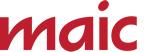 Mobile Area Interfaith Conference, Inc.The Quest for Faith-Based Social JusticeThe VISION of MAIC is a just community which recognizes the inherent worthand dignity of all persons and collaborates to offer hope and opportunity.The MISSION of MAIC is to empower the marginalized and build bridges in our community through advocacy, education, and service.An Alabama nonprofit corporation and IRS 501 (c) (3) charitable organization with a 39-year historyCollaboration of faith-based organizations and congregations, including Christian, Jewish and Muslim communities, on mission to address unmet human needsServes as a catalyst organization for systemic change to alleviate poverty and build relationships in support of social justice for all citizensInstrumental in founding: *  Loaves and Fish Soup Kitchen * Food Bank / Feeding the Gulf Coast * Homeless Coalition / Housing First, Inc. *Jail ministry established in 2002 for Mobile County Metro Jail inmates. Now known as the Metro Chaplaincy Program, the purpose has expanded to include pre-release services including a GED program in partnership with Goodwill Easterseals of the Gulf Coast.The Neighbor Center reentry program opened in 2016 to provide post-release reentry services for returning neighbors.MAIC is the primary coordinating organization for reentry activities in the Mobile area. Memorandums of Understandings (MOUs) serve as the basis for communications, strategic planning and referrals for efficient use of existing resources and the development the reentry services required to reduce recidivism.Active MOUs	- Mobile County Community Corrections Center (Alabama Department of Corrections); Goodwill Easterseals of the Gulf Coast; Legal Services Alabama; Mobile County Metro Jail; Southwest Alabama Partnership for Training & Employment -Collaboration Letters 	- AL Board of Pardons & Paroles; Bishop State Community College; Center for Fair Housing; City of Mobile, Public Safety; Franklin Primary Health Center; Housing First Inc.; Lifelines Counseling Services; Mobile City Council; Mobile County Commission; Mobile Co Dept of Resources; Ozanam Charitable Pharmacy; The Salvation Army; Volunteers of America Southeast   -For more information:		www.mobileinterfaith.org	maic.quest@gmail.com		251.308.8725